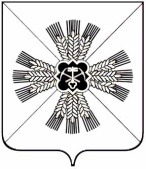 КЕМЕРОВСКАЯ ОБЛАСТЬАДМИНИСТРАЦИЯ ПРОМЫШЛЕННОВСКОГО МУНИЦИПАЛЬНОГО РАЙОНАПОСТАНОВЛЕНИЕот «05» апреля 2019г. № 448-Ппгт. ПромышленнаяОб отмене открытого по форме подачи предложений аукциона по продаже муниципального имущества На основании пункта 4 статьи 448 Гражданского кодекса Российской Федерации, в соответствии с Федеральным Законом от 21.12.2001                  № 178-ФЗ «О приватизации государственного и муниципального имущества», Постановлением Правительства Российской Федерации от 12.08.2002  № 585 «Об организации продажи государственного и муниципального имущества на аукционе»:       1. Отменить открытый по форме подаче предложений аукцион по продаже муниципального имущества, назначенный на 22.04.2019 г. в             15 часов 00 минут по продаже следующего муниципального имущества:       1.1. Лот № 1: трактор МТЗ-82, год выпуска 1992 г., заводской    машины (рамы) 363492, двигатель      № 029555, цвет синий;       1.2. лот № 2: трактор  МТЗ-82, год    выпуска  1992г., заводской №    машины (рамы) 347098, двигатель   № 935208, цвет синий;       1.3. лот № 3: УАЗ-390944, VIN XTT39094480454384, год выпуска 2008,  модель, № двигателя 42130Е*80800978, цвет защитный;        1.4. лот № 4: экскаватор ЭО2621В2, год выпуска 1996г., заводской  №  машины (рамы) Г02-46Э, двигатель № 6А0022, цвет   многоцветный;       1.5. лот № 5: экскаватор колесный ЕК-14-20, год выпуска 2008г., заводской      № машины (рамы) 4065(649), двигатель № 407062, цвет   серо-оранжевый;       1.6. лот № 6: УАЗ37419, год выпуска 2000, модель, № двигателя    421800-Y0704257, цвет белая ночь.        2. Комитету по управлению муниципальным имуществом администрации Промышленновского муниципального района  разместить на официальном сайте www.torgi.gov.ru  извещение об отмене аукциона.        3. Контроль за исполнением настоящего постановления возложить      назаместителя    главы      Промышленновского         муниципального      района          А.А Зарубину.       4. Постановление вступает в силу со дня подписания.                      Глава Промышленновского муниципального района                                   Д.П. Ильин  исп. Белоконь Ю.Ю.тел. 7-41-28постановление от «05» апреля 2019  г. № 448-П                                                             	страница 2